униципальная нформационнаяазетаТрегубово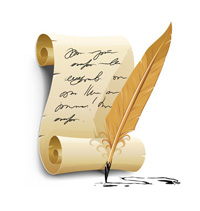 Российская  ФедерацияАдминистрация Трегубовского сельского поселенияЧудовского района Новгородской областиРАСПОРЯЖЕНИЕот   07.08.2020      № 15 -СГд.ТрегубовоО выделении специальных местдля размещения предвыборных печатных агитационных материалов     В соответствии с областным законом от 30.07.2007 № 147-ОЗ «О выборах депутатов представительного органа муниципального образования в Новгородской области»        1. Выделить специальные места для размещения предвыборных печатных агитационных материалов:     в деревне Трегубово – у д.1 ул.Школьная, у центра досуга ул.Ленинградская д.32, магазин Райпо  ул.Ленинградская, д.13 (по согласованию), магазин «2 в 1» ул.Школьная, д.11 (по согласованию);      в деревне Спасская Полисть - у магазина ИП Остроумов В.Н., ул.Барсуква д.63,  помещение почтового отделения связи ул.Барсукова, д.55 (по согласованию);     в деревне Селищи – магазин ООО «Олимп» ул.Павла Васильева, д.1 (по согласованию);     в деревне Арефино -  у магазина Райпо  ул.Ильинская, д.61;     в деревне Кузино- у магазина Райпо ул.Спасская д.21;     в деревне Высокое-  у дома № 44 ул.Троицкая.     2.Опубликовать распоряжение в официальном бюллетене Трегубовского сельского поселения «МИГ Трегубово»  и разместить на официальном сайте Администрации сельского поселения в сети Интернет.Глава поселения    С.Б. Алексеев _________________________Российская ФедерацияАдминистрация Трегубовского  сельского поселенияЧудовского района Новгородской областиПОСТАНОВЛЕНИЕот  07.08.2020      № 82д.Трегубово          В соответствии с пунктами 1 и 3 статьи 51 Областного закона от 30 июля 2007 года № 147-ОЗ «О выборах депутатов представительных органов муниципального образования в Новгородской области»ПОСТАНОВЛЯЮ:1. Предоставить помещения муниципальных учреждений для проведения встреч с избирателями зарегистрированным кандидатам, их доверенным лицам, представителям политических партий при проведении выборов депутатов Совета депутатов Трегубовского сельского поселения четвертого созыва Чудовского района, назначенных на 13 сентября 2020 года, согласно прилагаемому Перечню.2. Опубликовать настоящее постановление в официальном бюллетене Трегубовского сельского поселения «МИГ Трегубово» и   на официальном сайте Администрации Трегубовского  сельского поселения в сети «Интернет».Глава поселения      С.Б. АлексеевПриложение 1к постановлению АдминистрацииТрегубовского сельского поселения от  07.08.2020     № 82Перечень помещений муниципальных учреждений для проведения встреч с избирателями зарегистрированным кандидатам, их доверенным лицам, представителям политических партий при проведении выборов депутатов Совета депутатов Трегубовского сельского поселения четвертого созыва Чудовского района, назначенных на 13 сентября 2020 года      Чудовский район, д.Селищи, ул.Школьная, д.8-Селищенский центр народного творчества и досуга филиал МБУ «МСКО «Светоч» (по согласованию);      Чудовский район, д.Спасская полисть, ул.Барсукова, д.51-Спасско-Полистский центр досуга  филиал МБУ «МСКО «Светоч» (по согласованию);      Чудовский район, д.Трегубово, ул.Школьная, д.32-Трегубовский  центр досуга филиал МБУ «МСКО «Светоч» (по согласованию).Главный редактор: Алексеев Сергей Борисович                                      Бюллетень выходит по пятницамУчредитель: Совет депутатов Трегубовского  сельского поселения                Подписан  в печать:           07.08.2020г.    в      14.00Издатель: Администрация Трегубовского  сельского поселения                      Тираж: 8 экземпляровАдрес учредителя (издателя): Новгородская область, Чудовский                      Телефон: (881665) 43-292район, д. Трегубово, ул. Школьная, д.1, помещение 32О предоставлении помещений